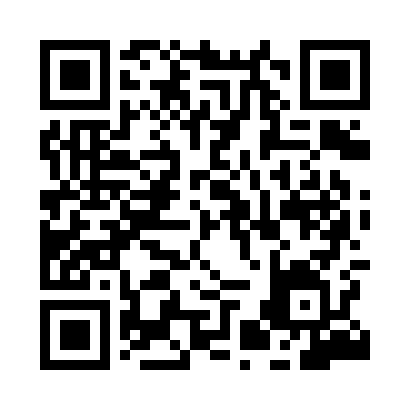 Prayer times for Ovar, PortugalMon 1 Apr 2024 - Tue 30 Apr 2024High Latitude Method: Angle Based RulePrayer Calculation Method: Muslim World LeagueAsar Calculation Method: HanafiPrayer times provided by https://www.salahtimes.comDateDayFajrSunriseDhuhrAsrMaghribIsha1Mon5:437:171:386:088:009:282Tue5:417:161:386:098:019:303Wed5:397:141:386:098:029:314Thu5:377:121:376:108:039:325Fri5:367:111:376:118:049:346Sat5:347:091:376:128:059:357Sun5:327:081:366:128:069:368Mon5:307:061:366:138:079:389Tue5:287:041:366:148:089:3910Wed5:267:031:366:148:099:4011Thu5:247:011:356:158:109:4212Fri5:227:001:356:168:119:4313Sat5:206:581:356:168:129:4414Sun5:186:571:356:178:139:4615Mon5:166:551:346:188:159:4716Tue5:156:531:346:188:169:4917Wed5:136:521:346:198:179:5018Thu5:116:501:346:198:189:5119Fri5:096:491:346:208:199:5320Sat5:076:471:336:218:209:5421Sun5:056:461:336:218:219:5622Mon5:036:451:336:228:229:5723Tue5:016:431:336:238:239:5924Wed4:596:421:336:238:2410:0025Thu4:586:401:326:248:2510:0126Fri4:566:391:326:248:2610:0327Sat4:546:381:326:258:2710:0428Sun4:526:361:326:268:2810:0629Mon4:506:351:326:268:2910:0730Tue4:486:341:326:278:3010:09